19 de mayo, 2015Carta informativa 6, 2015Estimados VecinosDentro del esfuerzo de construir un grupo cohesionado y preocupado por el ecosistema que disfrutamos, avanzaremos con la creación de unidades operativas llamadas BRIGADAS. El objetivo es ordenar, de manera estructural, el entusiasmo de todos los vecinos que quieran participar y poder, además, educar entregando pautas concretas para temas de interés.Cada brigada tendrá un directorio. Este deberá encontrar en cada barrio del lago (19 sectores) a vecinos interesados en el tema correspondiente para constituir una red conocida de información y referencia a la que podamos acudir.Ya contamos con nuestra primera brigada constituida el lunes 11 de mayo, se trata de la Brigada de Jardines. Su objetivo será poder instruirnos en la mejor manera de mantener y mejorar nuestros jardines considerando el cuidado del medio ambiente. Quedó constituida por:Presidenta, Consuelo SánchezVicepresidenta, Macarena ZanettaSecretaria, Beatriz MonrealDirectora, Leonor CalvoDirectora, Patricia Noguera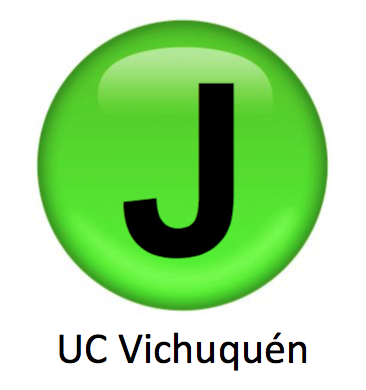 La Brigada de Jardines podrá entregar, a través de sus unidades de barrio, el sello verde de jardín para poner en cada muelle y destacar a los que se sumen a esta cultura de protección medioambiental en éste aspecto. Agradecemos la colaboración de estas vecinas y esperamos una buena acogida de esta iniciativa.El mes de junio, estará dedicado a entregar información respecto de las condiciones adecuadas para jardines, fosas y drenes, manejo de bosques y regulaciones respecto de quebradas y cursos de agua. Adjunto podrán encontrar PDF titulado “Productos forestales no madereros de la Región del Maule” del 2013. Es una guía sencilla y educativa respecto de plantas y árboles típicos de la región del Maule. Autores José San Martín, Biólogo, Instituto de Biología Vegetal y Biotecnología. Universidad de Talca. Marisol Muñoz Villagra, Ingeniero Forestal, Facultad de Ciencias Forestales. Universidad de Talca. Crédito Fotografías: José San Martín, Marisol Muñoz Villagra.Distribución gratuita.Los saludan atentamente,Directorio de la Unión Comunal VichuquénEnrique Waugh, presidente; enriquewaugh@gmail.com Daniela Ruiz, vicepresidentaGustavo Parraguez, secretarioAndrés Hederra, secretarioPedro Pablo Aspillaga, director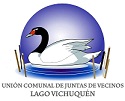 